今、介護の現場で人材が不足しています・・・介護の現場を守るのは地域の力！今、あなたの力が必要です！介護職員初任者研修受講者募集（旧ホームヘルパー２級）福祉の仕事は、たくさんの人と出会いがあり「生きる喜び」や「やさしい心」を学ぶことができる魅力ある仕事です。この介護職員初任者研修は、日常生活に役立つ介護の知識、介護職として必要とされる基本的な知識や技術を学びます。介護に興味・関心がある方、介護を１から学びたい方、家族の介護に学んだことを活かしたい方、どなたでも受講できます。　※研修を終了された方には、介護職員初任者研修修了資格を交付します。開講時期　　　令和５年１０月７日（土）～令和６年１月１３日（土）の　　　　　　　　毎週土曜日１４日間　９:00～17:00　　その他通信教育による自宅学習あり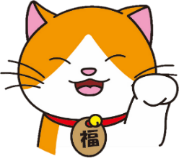 会　　場　　　高梁総合福祉センター　２階　　　受講料　　　40,000円　　　　　　　　※なお、条件を満たす方は、市から受講料の2分の１以内の助成金を受けることができます。詳細についてはお問い合わせください。募集定員　　　２０名(市内に在住または通勤、通学をしている高校生以上の方）申込方法　　　受講料を添えて９月２９日(金)までに高梁市社会福祉協議会、または各支所へお申し込みください。問い合せ先　　　高梁市向町21-3　　高梁市社会福祉協議会　介護保険課　　　　　　TEL：0866-22-7244　　FAX：0866-22-0845主　　催　　　社会福祉法人高梁市社会福祉協議会NPO法人ウェル福祉学習センター✂・・・・・・・・・✂・・・・・申　込　書・・・・・✂・・・・・・・・・✂性　　別　　男　・　女　生年月日　　　年　　月　　日住　　所〒〒〒電　　話携　　帯